Actividad: El alcalde Dr. Jose Rigoberto Mejía y personal de MINSAL ya se encuentran ubicados en el centro histórico de Chalatenango junto con las 3 cabinas móviles para la realización de 300 pruebas PCR de COVID-19 para la población.Fecha: 5 de agosto de 2020.Ubicación:  Plaza Central Chalatenango.Hora: 8:00am.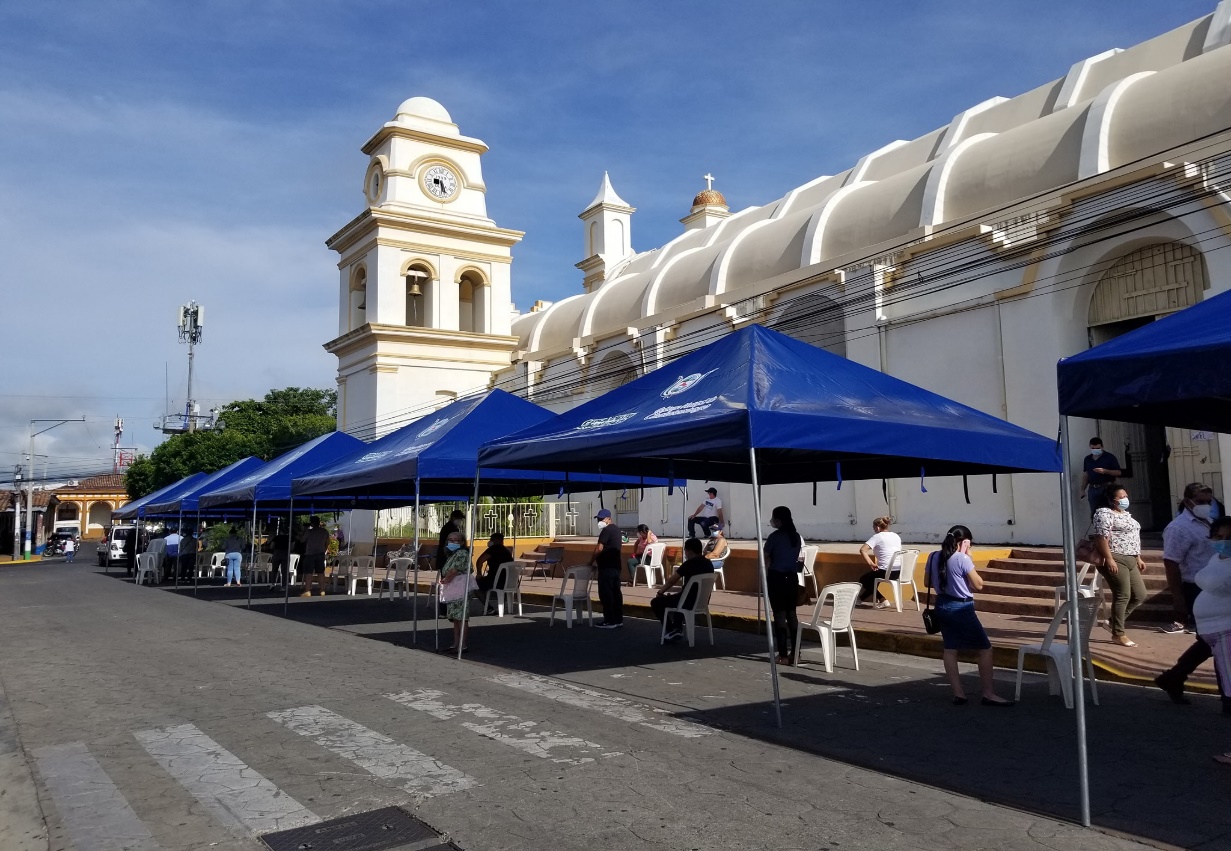 